Aperçu du matériel imprimé du Club de lecture d’été TD 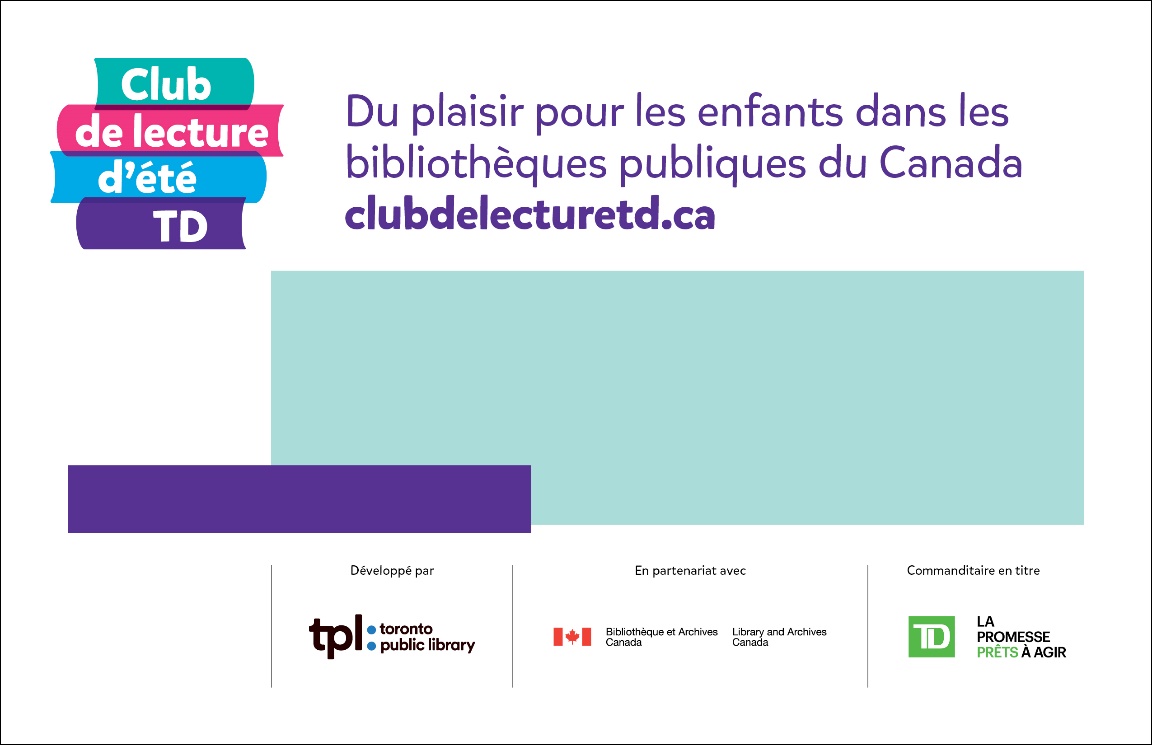 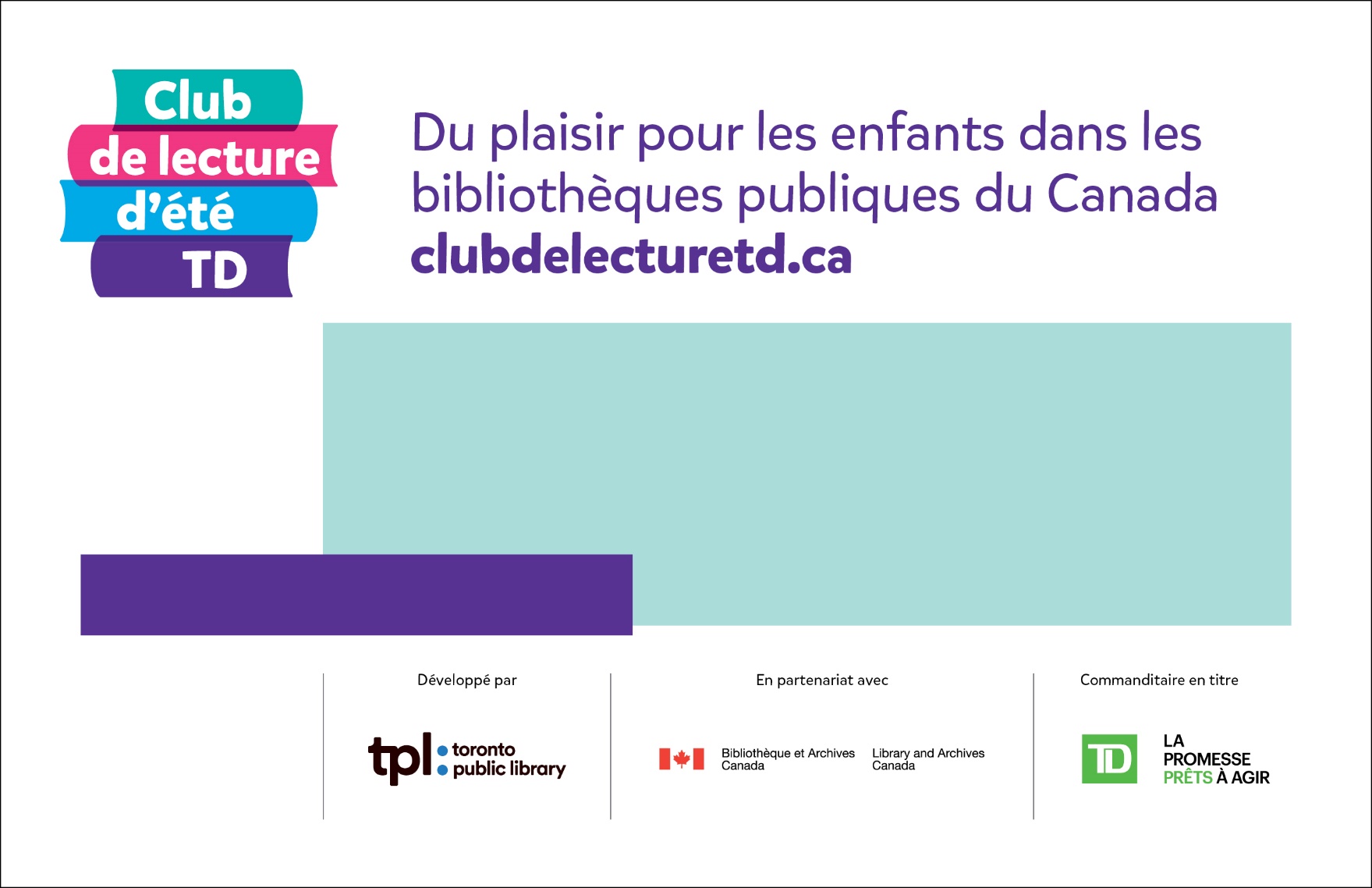 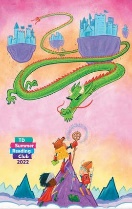 Carnet pour les écoliersCe carnet bilingue s’adresse aux écoliers. Remettez-le aux enfants de 6 à 12 ans.  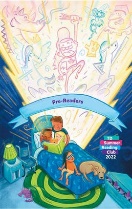 Carnet pour les prélecteursCe carnet bilingue s’adresse aux tout-petits et à leurs parents ou éducateurs. Remettez-le aux enfants de 0 à 5 ans. 
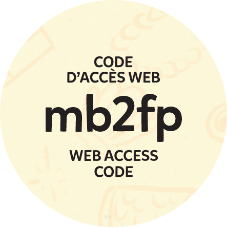 Autocollant avec code d’accès WebLe code unique sur chaque autocollant permet aux enfants et à leurs familles de se créer un carnet virtuel, de lire des livres numériques et de noter leurs lectures sur le site Web du Club (www.clubdelecturetd.ca). Remettez un autocollant à chaque enfant, qui pourra le coller dans son carnet, à l’intérieur de la couverture. 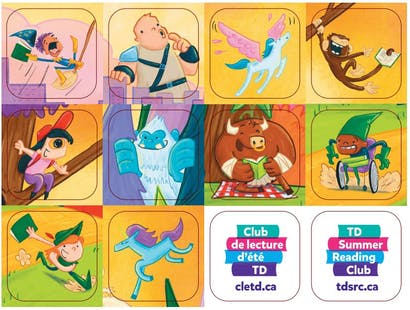 Feuille d’autocollants pour les prélecteursAvec les 12 autocollants sur cette feuille, les tout-petits peuvent compléter l’illustration au centre de leur carnet. Remettez une feuille complète ou procédez un autocollant à la fois, à votre guise. 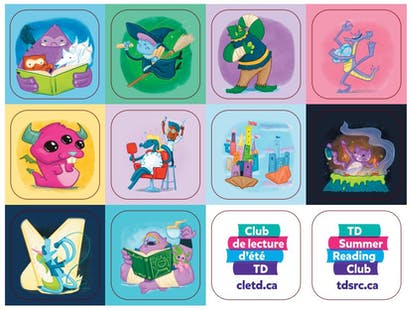 Feuille d’autocollants pour les écoliersLes enfants peuvent coller ces 12 autocollants dans les cases vides correspondantes à l’intérieur de leur carnet. Remettez une feuille complète ou procédez un autocollant à la fois, à votre guise. 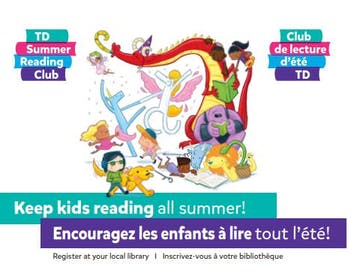 Dépliant sur les livres vedettesCe dépliant présente le Club et ses livres vedettes aux parents et aux éducateurs. Utilisez-le comme outil promotionnel. 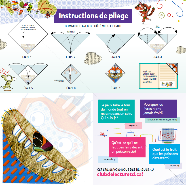 Signet marque-pageLe signet marque-page présente le Club aux enfants. Distribuez-le à votre guise. (Cet outil promotionnel est offert en deux versions : française et anglaise.) 